Open a new Excel spreadsheetSave this as Springdale Sports Centre in your ICT folderType Springdale Sports Centre in A1, Centre the main heading over cells A1 – D1 by highlighting the cells and then clicking ‘merge and centre’ Type in the following text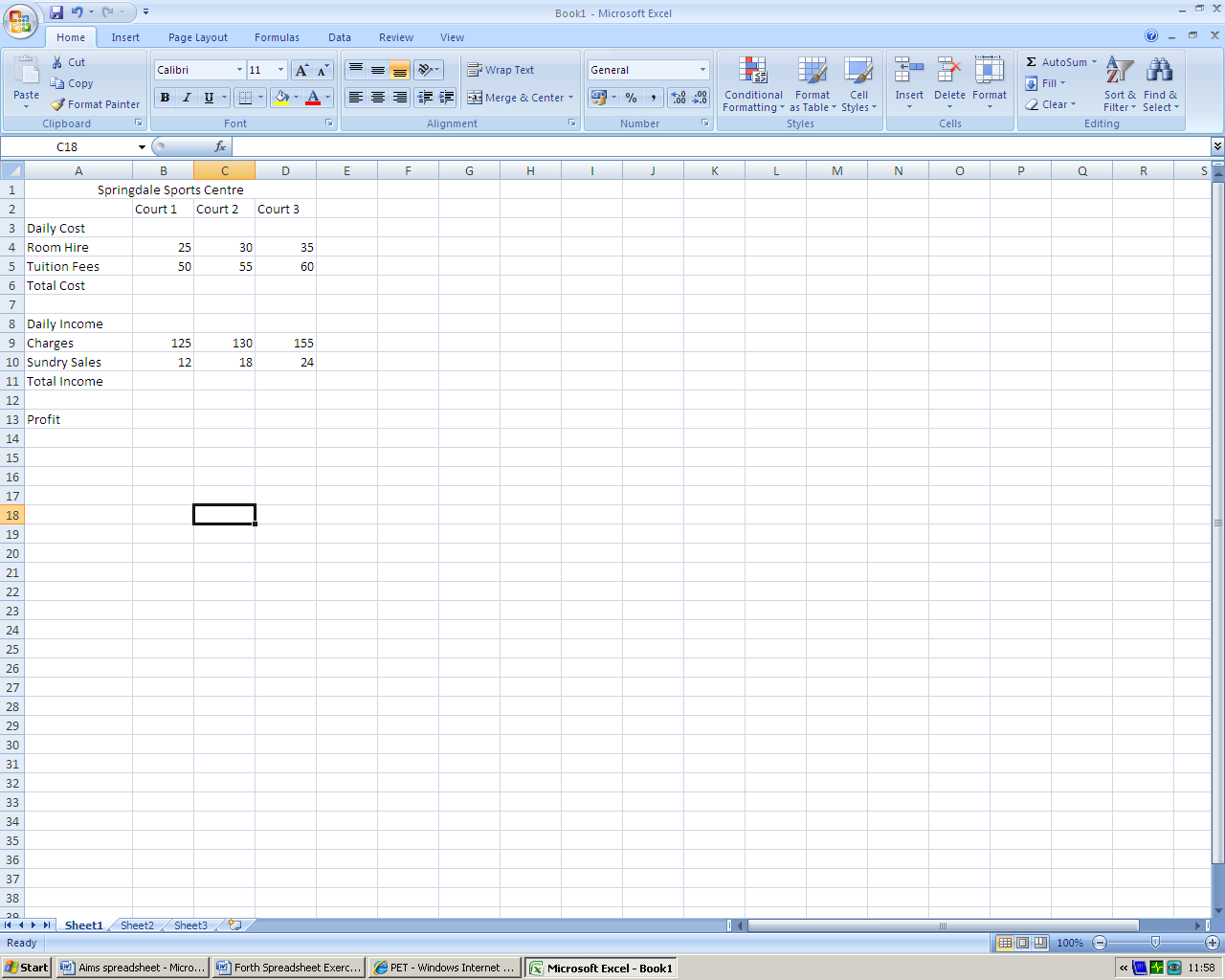 Make the heading bold, and font size 16Courts 1,2 and 3 centre the font and make size 12Daily costs and Daily income centre and size 12Highlight B1 to D13 and right click the mouse.Select Format Cells, Choose Number and currency and 0 decimal placesUsing a suitable formula put the total costs into cell B6 (=B4+B5), copy that formula to C6 and D6Do the same to fill B11, then copy it to C11 and D11Now calculate the profit in B13, C13 and D13 (=B11-B6)Insert a header with your name and dateSave, print and close